Formati Nr. 5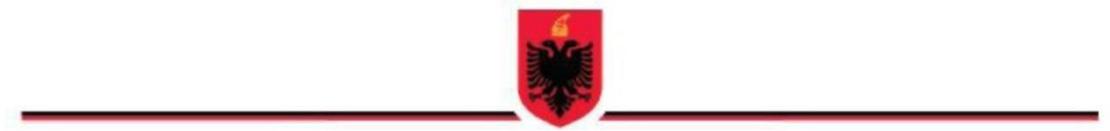 VENDIMI PËRFUNDIMTAR I INSPEKTIMITNr. III/00000007/VP						Datë______/___/______Bazuar në nenin 46 të ligjit nr. 10433, datë 16.6.2011, “Për inspektimin në Republikën e Shqipërisë”  dhe	procesverbalin e inspektimit	nr.____,  datë ____/___/____, të zhvilluar në subjektin	prej datës  ____/___/____,   deri më datën   ____/___/____	.							                (kjo pjesë plotësohet nga sistemi)						Grupi i inspektimit, pasi realizoi inspektimin, e hartoi procesverbalin e inspektimit më datën____/___/____, dhe e njoftoi më datë____/___/____,																											Në bazë të procesverbalit të inspektimit dhe kontestimeve të subjektit të inspektimit rezultuan këto shkelje të kërkesave ligjore (emërtesa e ligjit, nenit, pikës, shkronjës, të cilat merren nga procesverbali i inspektimit):Për shkak të shkeljeve të konstatuara të kërkesave ligjore të subjektit të inspektimit, në mbështetje të ligjit/ve nr.    nenit/eve     , pikës      , shkronjës,     ato klasifikohen si kundërvajtje administrative dhe parashikohen dënimet administrative si më poshtë:Dënim administrativ kryesor: (përzgjidhen nga sistemi)a.	;Dënim administrativ plotësues: (përzgjidhen nga sistemi)Korrigjimi i shkeljeve të konstatuara dhe eliminimi i pasojave të tyre në një afat kohor të arsyeshëm. Detyra për t’u realizuar me afate kohore respektive: (përzgjidhen nga sistemi)Ngarkohet në sistem fleta shoqëruese e këshillimit me shkrim për subjektin për mënyrën e korrigjimit të shkeljeve.Shuma e shpenzimeve për përzgjedhjen, transportin dhe ekzaminimin apo analizën e mostrave. (Sipas VKM-së përkatëse për marrjen e mostrave, me përzgjedhje nga sistemi.)ankimit brenda 1 muaji nga data e njoftimit të vendimit përfundimtar.Ankimi paraqitet pranë “Komisionit të Shqyrtimit të Ankimimit” të Inspektoratit Shtetëror të ___________.Vendimi përfundimtar mbahet në 4 kopje.REPUBLIKA E SHQIPËRISËMINISTRIA XXXINSPEKTORATI SHTETËROR XXXDREJTORIA RAJONALE______________ a.;;b.;;Inspektorët shtetërorë të autorizuar:Inspektorët shtetërorë të autorizuar:Inspektorët shtetërorë të autorizuar:Inspektorët shtetërorë të autorizuar:Inspektorët shtetërorë të autorizuar:Inspektorët shtetërorë të autorizuar:1.NUI:2.NUI:Kundër  vendimitpërfundimtar  të inspektimit, subjekti ka të drejtën e